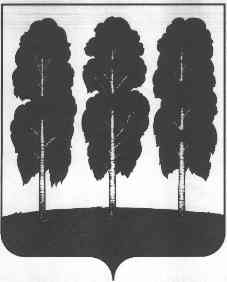 АДМИНИСТРАЦИЯ БЕРЕЗОВСКОГО РАЙОНАХАНТЫ-МАНСИЙСКОГО АВТОНОМНОГО ОКРУГА – ЮГРЫПОСТАНОВЛЕНИЕ от  12.12.2018                							                           № 1136пгт. БерезовоО Программе персонифицированного финансированиядополнительного образования детейна территории Березовского района на 2019 год         Во исполнение распоряжения Правительства Ханты-Мансийского автономного округа – Югры от 14 апреля 2017 года № 229-р  «О плане мероприятий («дорожная карта») по введению персонифицированного финансирования дополнительного образования детей (Сертификата дополнительного образования)  в Ханты-Мансийском автономном округе – Югре на 2017 год», приказа Департамента образования и молодежной политики Ханты-Мансийского автономного округа – Югры  от 04 августа 2016 года п.4 № 1224 «Об утверждении Правил персонифицированного финансирования дополнительного образования детей  в Ханты-Мансийском автономном округе – Югре»,  постановлений администрации Березовского района от 23 марта 2017 года «О создании муниципальной межведомственной рабочей группы (проектного офиса) по внедрению персонифицированного финансирования дополнительного образования детей в Березовском районе», от 05 мая 2017 № 352 «О введении системы персонифицированного финансирования дополнительного образования детей на территории Березовского района»:           1.Утвердить Программу персонифицированного финансирования дополнительного образования детей на территории Березовского района на 2019 год согласно приложению к настоящему постановлению.2.Назначить Комитет образования администрации Березовского района координатором по реализации Программы персонифицированного финансирования дополнительного образования детей на территории Березовского  района 3. Комитету образования администрации Березовского района:3.1.Обеспечить:3.1.1.предоставление детям, проживающим на территории Березовского района, сертификатов дополнительного образования с 01 января  по 31 декабря  2019 года в соответствии с условиями Программы персонифицированного финансирования дополнительного образования детей на территории Березовского  района;3.1.2.организационное, информационное  и методическое сопровождение Программы персонифицированного финансирования дополнительного образования детей на территории Березовского  района в образовательных учреждениях и некоммерческих организациях.            3.2. Организовать работу «Горячей линии» для родителей (законных представителей) по вопросу получения и использования сертификатов дополнительного образования детей на территории Березовского района.4. Опубликовать настоящее постановление  в газете «Жизнь Югры» и разместить на официальном веб-сайте органов местного самоуправления Березовского района.5. Настоящее постановление вступает в силу после его подписания.            6. Контроль за исполнением настоящего постановления возложить на заместителя главы Березовского района И.В.Чечеткину.Глава района                                                                                                   В.И.ФоминПриложение  к постановлению администрации Березовского района                                                                     от 12.12.2018 № 1136                                                         Программа персонифицированного финансированиядополнительного образования детей на территории Березовского районана 2019 год          1. Программа персонифицированного финансирования дополнительного образования детей на территории Березовского района на 2019 год (далее – программа персонифицированного финансирования) разработана на основании распоряжения Правительства Ханты-Мансийского автономного округа – Югры от 14 апреля 2017 года № 229-р «О плане мероприятий («дорожная карта») по введению персонифицированного финансирования дополнительного образования детей (Сертификата дополнительного образования) в Ханты-Мансийском автономном округе – Югре на 2017 год», сформирована с учетом Правил персонифицированного финансирования дополнительного образования детей в Ханты-Мансийском автономном округе — Югре, утвержденных приказом  Департамента образования и молодёжной политики Ханты-Мансийского автономного округа - Югры от 04.08.2016 № 1224 (далее – Правила персонифицированного финансирования дополнительного образования),                  в соответствии с постановлением администрации Березовского района от  05.05.2017 № 352 «О введении системы персонифицированного финансирования дополнительного образования детей на территории Березовского района»,  сложившихся особенностей и приоритетов развития системы дополнительного образования на территории Березовского района.           2. Период реализации Программы персонифицированного финансирования - с 01 января по 31 декабря 2019 года.          3. Ответственным исполнителем программы персонифицированного финансирования является Комитет образования администрации Березовского района.           4. Категории детей, которым предоставляются сертификаты дополнительного образования:- дети без ограниченных возможностей здоровья, препятствующих получению образования, без создания специальных условий, в возрасте от 16 до 18 лет;          5. Число сертификатов дополнительного образования на период действия программы персонифицированного финансирования:     6. Норматив финансового обеспечения одного сертификата дополнительного образования:         7. Финансовое обеспечение программы персонифицированного финансирования осуществляется за счет средств бюджета Березовского района в рамках реализации муниципальной программы «Развитие образования в Березовском районе на 2018-2025 годы и на период до 2030 года». Общий объем финансового обеспечения сертификатов дополнительного образования на период действия программы персонифицированного финансирования составляет:          8. В рамках программы персонифицированного финансирования допускается использование сертификатов дополнительного образования на полную или частичную оплату услуг детям в возрасте от 16 до 18 лет по направленностям программы:                    При достижении установленных ограничений числа оплачиваемых за счет сертификатов дополнительного образования услуг по реализации дополнительных общеразвивающих программ технической и социально-педагогической  направленности дальнейшее заключение договоров на оплату соответствующих услуг с использованием сертификатов дополнительного образования не допускается до завершения периода реализации соответствующей программы.        9. Порядок реализации программы персонифицированного финансирования дополнительного образования:        9.1. Предоставление сертификатов дополнительного образования осуществляется в соответствии с Правилами персонифицированного финансирования дополнительного образования лицам, указанным в пункте 4 программы персонифицированного финансирования.        9.2. Один ребенок может использовать для оплаты образовательных услуг только один сертификат дополнительного образования.        9.3. Финансовое обеспечение услуг, оказываемых за счет средств сертификатов дополнительного образования, осуществляется в соответствии с Правилами персонифицированного финансирования, утвержденными приказом Департамента образования и молодежной политики Ханты-Мансийского автономного округа – Югры  от 04 августа 2016 года п.4 № 1224 «Об утверждении Правил персонифицированного финансирования дополнительного образования детей  в Ханты-Мансийском автономном округе – Югре»,    муниципальным автономным учреждением «Образовательный центр», расходы которого возмещаются за счет средств  бюджета Березовского района посредством предоставления целевой субсидии на возмещение соответствующих затрат.         9.4. Объем финансовых средств, направленный на оплату образовательных услуг, получаемых одним ребенком в течение 2019 года, не может превышать норматив финансового обеспечения одного сертификата дополнительного образования, установленный для соответствующей образовательной программы согласно пункту 6 программы персонифицированного финансирования.        9.5. В течение периода действия программы персонифицированного финансирования за счет сертификатов дополнительного образования не может быть оплачено больше услуг, чем предусмотрено в пункте 8 программы персонифицированного финансирования.Наименование показателяС 01 января по 31 декабря 2019 года Число сертификатов дополнительного образования, не более40В том числе:Число сертификатов дополнительного образования, предоставляемых детям без ограниченных возможностей здоровья, препятствующих получению образования без создания специальных условий, в возрасте от 16 до 18 лет, не более40Наименование программыОбъем финансового обеспечения одного сертификата дополнительного образования (руб.)Наименование программыС 01 января по 31 декабря 2019 годаДополнительная общеразвивающая программа17 500,0Наименование показателяС 01 января по 31 декабря 2019 годаОбщий объем финансового обеспечения сертификатов дополнительного образования на период действия программы персонифицированного финансирования, руб.700 000,0В том числе:Объем финансового обеспечения сертификатов дополнительного образования по дополнительным общеразвивающим программам, руб.700 000,0Направленность программыЧисло оплачиваемых за счет сертификатов дополнительногообразования услуг детямНаправленность программыС 01 января по 31 декабря 2019 года1. Дополнительная общеразвивающая программа - всего80В том числе:1.1. Технической направленности401.2.Естественнонаучной направленности01.3. Социально-педагогической направленности401.4. Художественной направленности01.5. Физкультурно-спортивной направленности01.6. Туристско-краеведческой направленности0